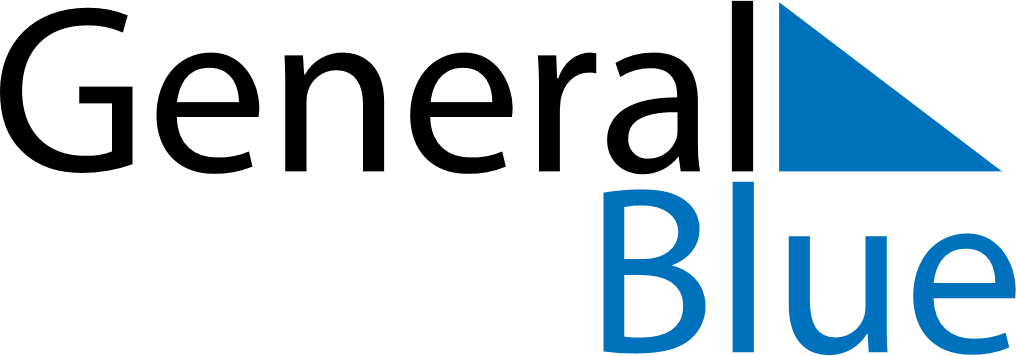 February 2024February 2024February 2024February 2024February 2024February 2024Navan, Leinster, IrelandNavan, Leinster, IrelandNavan, Leinster, IrelandNavan, Leinster, IrelandNavan, Leinster, IrelandNavan, Leinster, IrelandSunday Monday Tuesday Wednesday Thursday Friday Saturday 1 2 3 Sunrise: 8:13 AM Sunset: 5:06 PM Daylight: 8 hours and 52 minutes. Sunrise: 8:12 AM Sunset: 5:08 PM Daylight: 8 hours and 56 minutes. Sunrise: 8:10 AM Sunset: 5:10 PM Daylight: 8 hours and 59 minutes. 4 5 6 7 8 9 10 Sunrise: 8:08 AM Sunset: 5:12 PM Daylight: 9 hours and 3 minutes. Sunrise: 8:06 AM Sunset: 5:14 PM Daylight: 9 hours and 7 minutes. Sunrise: 8:05 AM Sunset: 5:16 PM Daylight: 9 hours and 11 minutes. Sunrise: 8:03 AM Sunset: 5:18 PM Daylight: 9 hours and 15 minutes. Sunrise: 8:01 AM Sunset: 5:20 PM Daylight: 9 hours and 18 minutes. Sunrise: 7:59 AM Sunset: 5:22 PM Daylight: 9 hours and 22 minutes. Sunrise: 7:57 AM Sunset: 5:24 PM Daylight: 9 hours and 26 minutes. 11 12 13 14 15 16 17 Sunrise: 7:55 AM Sunset: 5:26 PM Daylight: 9 hours and 30 minutes. Sunrise: 7:53 AM Sunset: 5:28 PM Daylight: 9 hours and 34 minutes. Sunrise: 7:51 AM Sunset: 5:30 PM Daylight: 9 hours and 38 minutes. Sunrise: 7:49 AM Sunset: 5:32 PM Daylight: 9 hours and 42 minutes. Sunrise: 7:47 AM Sunset: 5:34 PM Daylight: 9 hours and 46 minutes. Sunrise: 7:45 AM Sunset: 5:36 PM Daylight: 9 hours and 50 minutes. Sunrise: 7:43 AM Sunset: 5:38 PM Daylight: 9 hours and 54 minutes. 18 19 20 21 22 23 24 Sunrise: 7:41 AM Sunset: 5:40 PM Daylight: 9 hours and 58 minutes. Sunrise: 7:39 AM Sunset: 5:42 PM Daylight: 10 hours and 3 minutes. Sunrise: 7:36 AM Sunset: 5:44 PM Daylight: 10 hours and 7 minutes. Sunrise: 7:34 AM Sunset: 5:46 PM Daylight: 10 hours and 11 minutes. Sunrise: 7:32 AM Sunset: 5:48 PM Daylight: 10 hours and 15 minutes. Sunrise: 7:30 AM Sunset: 5:50 PM Daylight: 10 hours and 19 minutes. Sunrise: 7:28 AM Sunset: 5:52 PM Daylight: 10 hours and 23 minutes. 25 26 27 28 29 Sunrise: 7:25 AM Sunset: 5:53 PM Daylight: 10 hours and 28 minutes. Sunrise: 7:23 AM Sunset: 5:55 PM Daylight: 10 hours and 32 minutes. Sunrise: 7:21 AM Sunset: 5:57 PM Daylight: 10 hours and 36 minutes. Sunrise: 7:19 AM Sunset: 5:59 PM Daylight: 10 hours and 40 minutes. Sunrise: 7:16 AM Sunset: 6:01 PM Daylight: 10 hours and 45 minutes. 